KONTROLNA NALOGA4. LETNIKIME IN PRIIMEK:TOČKE OCENA:Nariši primer funkcije, za katero velja  in 		5 točk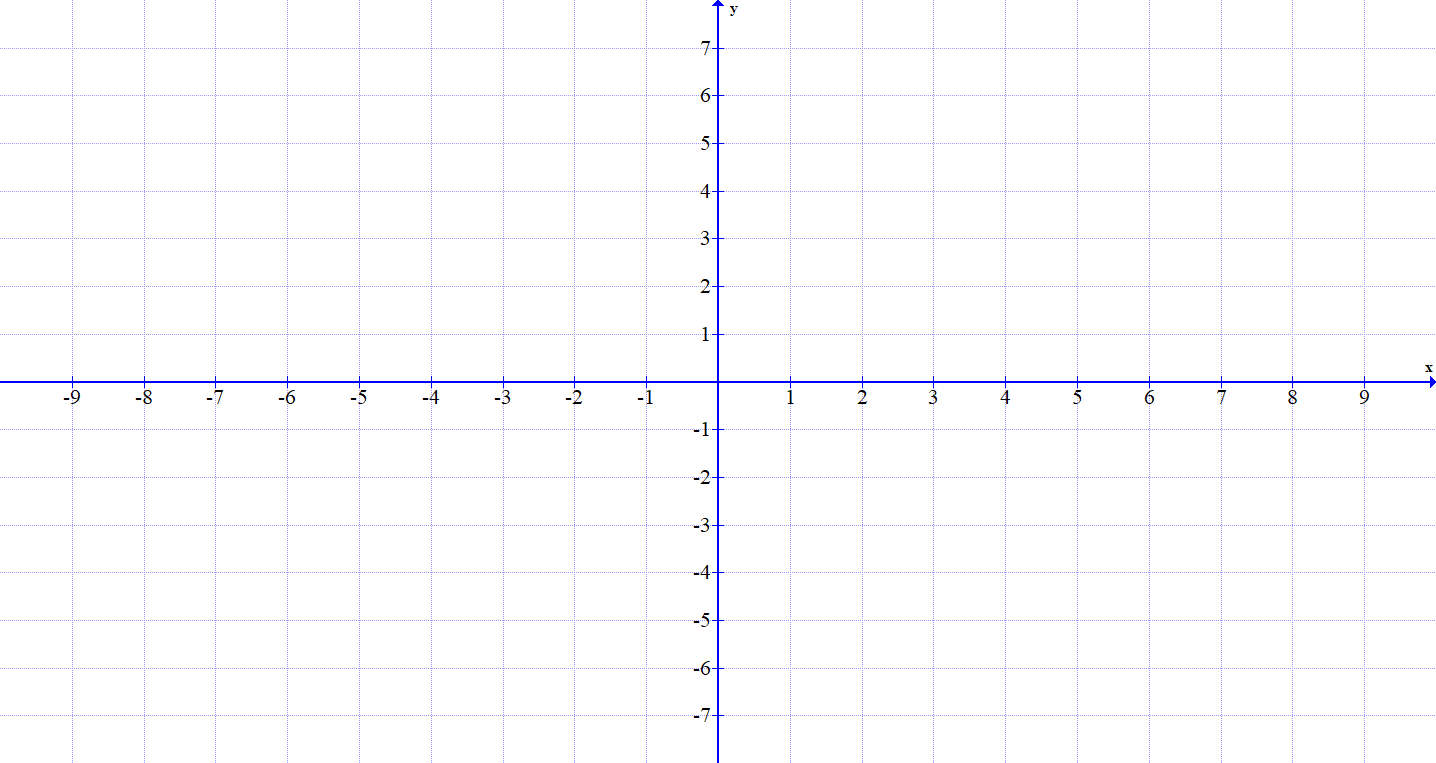 Nariši graf poljubne funkcije in na njem označi:					10 točklokalni minimumlokalni maksimumprevojtočko nezveznostiKdaj funkcija narašča?							5 točkKo jo dobro hranimo.Takrat, ko gre gor.Takrat, ko je njen smerni koeficient pozitivenFunkcija narašča za tiste x, za katere je odvod funkcije pozitiven.Funkcija narašča v stacionarnih točkah.Funkcija narašča za tiste x, za katere je odvod funkcije negativenFunkcija narašča do lokalnega maksimuma.Kaj velja za tangento v stacionarni točki?						5 točkv stacionarni točki ni tangentev stacionarni točki je tangenta navpičnav stacionarni točki je tangenta konstantna funkcijav stacionarni točki je smerni koeficient tangente pozitivenv  stacionarni točki je treba izračunati smerni koeficientda ji gre na živce, ker je vedno pri miruZapiši pravila za odvajanje.								5 točkKatera trditev ne drži?								5 točkmed testom ne smem prepisovatiKatera trditev drži?								5 točkprofesorica ve, kaj mislim, ko zapišem definicijo nenatančnoKateri kompozitum je narobe za funkciji   in ?		5 točkIzračunaj limite funkcije:								15 točkIzračunaj odvod funkcij:								10 točkIzračunaj naklonski kot tangente na graf funkcije v točki 												10 točkNariši graf funkcije: 						5 točkZa dano funkcijo  izračunaj:				15 točkničlezačetno vrednoststacionarne točke in jih poimenujintervale naraščanja in padanjanariši grafZa 2 je potrebno zbrati 45 točk, za 3 je potrebno zbrati 60 točk, za 4 je potrebno zbrati 75 točk in za 5 je potrebno zbrati 90 točk.